U12 Girls Game Schedule Summer 2017U12 Girls Game Schedule Summer 2017U12 Girls Game Schedule Summer 2017U12 Girls Game Schedule Summer 2017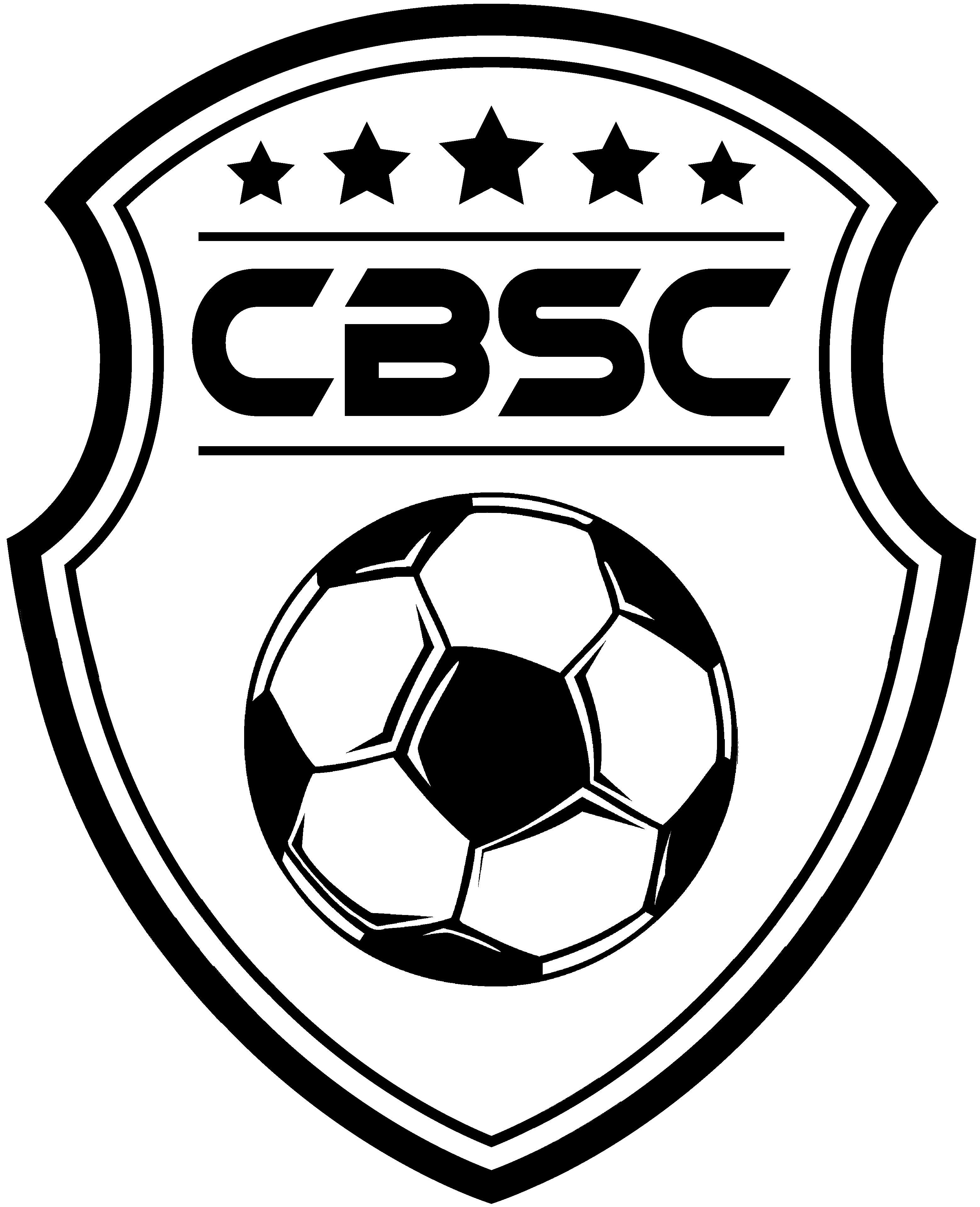 TeamsCoachPhone NumberWashburnGena SandorAshland 1Jason Fischbach278-3978Ashland 2Chilli Burns292-9509DateTimeHomeAwayField Week 1PracticesWeek 2PracticesWeek 3Thursday, August 105:30Ashland 2Washburn 2AshlandThursday, August 106:45Ashland 1Washburn1AshlandWeek 4Thursday, August 175:30Washburn 2Ashland 1Washburn #4Thursday, August 176:45Washburn 1Ashland 2Washburn #4Week 5Thursday, August 24 5:30Ashland 2Washburn 2AshlandThursday, August 246:45Ashland 1Washburn1AshlandWeek 6Thursday, August 315:30Washburn 2Ashland 1Washburn #4Thursday, August 316:45Washburn 1Ashland 2Washburn #4Week 7Thursday, September 75:30Ashland 2Washburn 2AshlandThursday, September 76:45Ashland 1Washburn1AshlandSeptember 9HaywardWeek 8Thursday, September 14 5:30Washburn 2Ashland 1Washburn #4Thursday, September 146:45Washburn 1Ashland 2Washburn #4September 16Rice LakeJamboreesSeptember 9HaywardSeptember 16Rice LakeSeptember 23CBSCDirections to Fields:Directions to Fields:Directions to Fields:Directions to Fields:Directions to Fields: